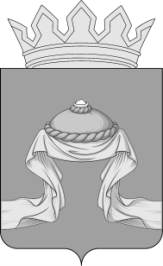 Администрация Назаровского районаКрасноярского краяРАСПОРЯЖЕНИЕ«27» 01 2020                                    г. Назарово                                       № 28-рВ соответствии постановлением Правительства РФ от 30.06.2010 № 489 «Об утверждении Правил подготовки органами государственного контроля (надзора) и органами муниципального контроля ежегодных планов проведения плановых проверок юридических лиц и индивидуальных предпринимателей», ежегодным сводным планом проведения плановых проверок юридических лиц и индивидуальных предпринимателей на 2020 год, сформированным органами прокуратуры, руководствуясь Уставом муниципального образования Назаровский район Красноярского края:1. Внести в распоряжение администрации Назаровского района           от 11.10.2019 № 381-р следующие изменения:1.1. Приложение к распоряжению изложить в новой редакции согласно приложению к настоящему распоряжению.2. Отделу организационной работы и документационного обеспечения администрации Назаровского района (Любавина) разместить распоряжение на официальном сайте муниципального образования Назаровский район Красноярского края в информационно-телекоммуникационной сети «Интернет».3. Контроль за выполнением распоряжения возложить на заместителя главы района по сельскому хозяйству и земельным отношениям (Недик).4. Распоряжение вступает в силу со дня подписания.Глава района							 	 Г.В. АмпилоговаПриложение к распоряжению администрации Назаровского района  от «27» 01 2020 № 28-рПриложение к распоряжению администрации Назаровского района  от 11.10.2019  № 381-рПЛАНпроведения плановых проверок юридических лиц и индивидуальныхпредпринимателей на 2020 год4 Указывается календарный месяц начала проведения проверки.Наименование юридического лица (филиала, представительства, обособленного структурного подразделения) (ЮЛ) (ф.и.о. индивидуального предпринимателя
(ИП), деятельность которого 
подлежит проверке 1АдресаАдресаАдресаОсновной государственный регистрационный номер (ОГРН, ОГРНИП)Идентификационный номер налогоплательщика (ИНН)Цель проведения  проверкиОснование проведения проверкиОснование проведения проверкиОснование проведения проверкиОснование проведения проверкиДата начала проведения проверки 4Срок проведения плановой проверкиСрок проведения плановой проверкиФорма проведения проверки (документарная, выездная,
документарная и выездная)Наименование органа государственного контроля (надзора), органа муниципального контроля, с которым проверка проводится совместноИнформация о постановлении о назначении административного наказания или решении о приостановлении и (или) аннулировании лицензии, дате их вступления в законную силу и дате окончания проведения проверки, по результатам которой они приняты 5Информация о постановлении о назначении административного наказания или решении о приостановлении и (или) аннулировании лицензии, дате их вступления в законную силу и дате окончания проведения проверки, по результатам которой они приняты 5Наименование юридического лица (филиала, представительства, обособленного структурного подразделения) (ЮЛ) (ф.и.о. индивидуального предпринимателя
(ИП), деятельность которого 
подлежит проверке 1места нахождения ЮЛ, место жительства ИПместа фактического 
осуществления деятельности 
ЮЛ, ИПместа нахождения объектовОсновной государственный регистрационный номер (ОГРН, ОГРНИП)Идентификационный номер налогоплательщика (ИНН)Цель проведения  проверкидата государственной 
регистрации ЮЛ, ИПдата окончания последней проверкидата начала осуществления ЮЛ,
ИП деятельности в соответствии с представленным уведомлением
о начале деятельностииные основания в соответствии с федеральным законом 3Дата начала проведения проверки 4рабочих днейрабочих часов 
(для МСП и МКП)Форма проведения проверки (документарная, выездная,
документарная и выездная)Наименование органа государственного контроля (надзора), органа муниципального контроля, с которым проверка проводится совместноИнформация о постановлении о назначении административного наказания или решении о приостановлении и (или) аннулировании лицензии, дате их вступления в законную силу и дате окончания проведения проверки, по результатам которой они приняты 5Информация о постановлении о назначении административного наказания или решении о приостановлении и (или) аннулировании лицензии, дате их вступления в законную силу и дате окончания проведения проверки, по результатам которой они приняты 51234567891011121314151612345678910111213141516Общество с ограниченной ответственностью «ЛТЕКС»Красноярский край, г. Назарово, в 100 м к югу от автодороги «Подъезд к с. Дорохово» с правой стороны автодороги «Ачинск-Ужур-Троицкое»Красноярский край, Назаровский район; 24:27:6103005:71Красноярский край, Назаровский район; 24:27:6103005:71, в пределах которого расположен объект недвижимости с кадастровым номером 24:27:6103005:177  10224015912772456004654соблюдение требований земельного законодательства24.12.2002-520ВАкционерное общество «Агрохолдинг «Сибиряк»Красноярский край, г. Назарово, ул. Кооперативная, 16Красноярский край, Назаровский район, с. Красная Поляна, ул. Мира, 27; 24:27:2601010:104Красноярский край, Назаровский район, с. Красная Поляна, ул. Мира, 27; 24:27:2601010:10411524590014082456015215соблюдение требований земельного законодательства22.12.2015-920ВАкционерное общество «Агрохолдинг «Сибиряк»Красноярский край, г. Назарово, ул. Кооперативная, 16Красноярский край, Назаровский район, с. Красная Поляна, ул. Мира, 1а; 24:27:2601013:2Красноярский край, Назаровский район, с. Красная Поляна, ул. Мира, 1а; 24:27:2601013:211524590014082456015215соблюдение требований земельного законодательства22.12.2015-920В